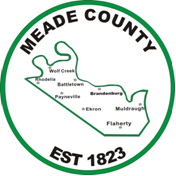 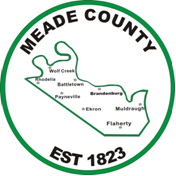 Request for PricingNew pick-up truck for:	Meade County Fiscal Court				516 Hillcrest Drive Suite 12				Brandenburg, KY 401083/4 ton pick-upCrew cab – standard bed with bed liner and rail protectionNerf bars or equivalent4 WD – electronicVinyl seats – bench with center console or buckets with center consoleGas engine-V86 speed auto transmissionPower windowsPower door locksKeyless EntryTilt wheelCruise controlTrailer towing packageLimited slip axleBack up cameraBrake BoxLift gate instead of tailgate if possibleShort bed truck if possibleHands free phone if availableThe above are minimum specifications. Pricing of additional options or packages is acceptable.Please quote as a delivered state contract price. Also include approximate delivery time after receipt of order. If you have any further questions or comments, please call at your convenience.Sealed bids must be submitted by the 4PM, June 23rd, 2021, to Meade County Judge Executive’s office, 516 Hillcrest Drive Suite 12, Brandenburg, KY 40108.  Meade County Fiscal Court reserves the right to reject any and all bids submitted.